SIR VITHALDAS THACKERSEY COLLEGE OF HOME SCIENCE (AUTONOMOUS)S.N.D.T. WOMEN’S UNIVERSITY, MUMBAI.Repeater Final Exam Time Table  July - 2021 S.Y.B.Sc. SEMESTER – III & Old course 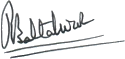 Controller of ExaminationsDateDay Time Slot SubjectTeachers NameContact No.12/07/2021Monday12.30 To 01.30Management of Resource Ms. Parul Vats858784836312/07/2021Monday02.30 To 03.30Basic Dietetics  Ms. NagmaNaik983365778713/07/2021Tuesday 11.30 To 11.30Children with Special Needs Ms. Ami Gada771883333813/07/2021Tuesday 02.30 To 03.30Nutritional Biochemistry Ms. NagmaNaik982003850514/07/2021Wednesday  10.30 To 11.30Curriculum for Early Years- IMs. MausumAlwe983387317014/07/2021Wednesday  11.30 To 12.30Extension Education Dr. RohitPawar942073192214/07/2021Wednesday  02.30 To 03.30Nutritional  Biochemistry  - I (Old Course) Ms. NagmaNaik9820038505